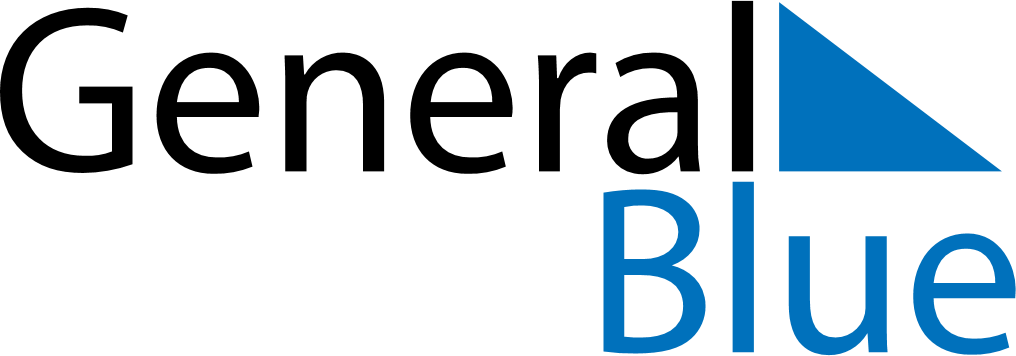 Daily Planner January 24, 2027 - January 30, 2027Daily Planner January 24, 2027 - January 30, 2027Daily Planner January 24, 2027 - January 30, 2027Daily Planner January 24, 2027 - January 30, 2027Daily Planner January 24, 2027 - January 30, 2027Daily Planner January 24, 2027 - January 30, 2027Daily Planner January 24, 2027 - January 30, 2027Daily Planner SundayJan 24MondayJan 25TuesdayJan 26WednesdayJan 27ThursdayJan 28 FridayJan 29 SaturdayJan 30MorningAfternoonEvening